CHAPTER 9 – MOLECULAR BIOLOGY Use your textbook to find the answer to the following questions. (Refrain from long answers)This work is copyrighted under the cc.by 4.0 license and was created by M.F. Sega as part of the ALG grant 18. 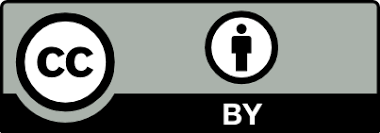 SOLUTIONS:REPLICATIONTRANSCRIPTIONTRANSLATIONStarts at…(show location on the main molecule)Main molecule/-s performing the processFinal product/-sLocation within the cell (EK)REPLICATIONTRANSCRIPTIONTRANSLATIONStarts at…(show location on the main molecule)Origin of replicationpromoterATGMain molecule/-s performing the processDNA polymeraseRNA polymeraseRNAsFinal product/-s2 copies of DNA mRNAproteinLocation within the cell (EK)Nucleus Nucleus Cytoplasm 